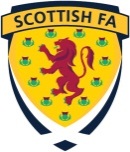              Player Report Form             Player Report Form             Player Report Form             Player Report Form             Player Report Form             Player Report FormCompetition:Match:vClub ID's: (SYFA Only)vDate:Match OfficialsNameNameNameSFA Reg. No.SFA Reg. No.SFA Reg. No.Referee:Assistant Referee 1:Assistant Referee 2:Fourth Official: Report Author:Designation:Referee / Assistant Referee / Fourth OfficialReferee / Assistant Referee / Fourth OfficialReferee / Assistant Referee / Fourth OfficialReferee / Assistant Referee / Fourth OfficialReferee / Assistant Referee / Fourth OfficialReferee / Assistant Referee / Fourth OfficialPlayer's Full Name:Club:Club ID (SYFA Only):Shirt Number:Time of Offence:On advice of AR ?Yes / NoYes / NoYes / NoYes / NoYes / NoYes / NoOn advice of 4th Off ?Yes / NoYes / NoYes / NoYes / NoYes / NoYes / NoIn the respect of sendings off for Violent Conduct and Serious Foul Play, please tick the applicable box:TickIn the respect of sendings off for Violent Conduct and Serious Foul Play, please tick the applicable box:The opponent continued without treatmentThe opponent continued without treatmentThe opponent continued without treatmentThe opponent continued without treatmentThe opponent continued without treatmentIn the respect of sendings off for Violent Conduct and Serious Foul Play, please tick the applicable box:The opponent continued after treatmentThe opponent continued after treatmentThe opponent continued after treatmentThe opponent continued after treatmentThe opponent continued after treatmentIn the respect of sendings off for Violent Conduct and Serious Foul Play, please tick the applicable box:The opponent did not continue to play (and was substituted)The opponent did not continue to play (and was substituted)The opponent did not continue to play (and was substituted)The opponent did not continue to play (and was substituted)The opponent did not continue to play (and was substituted)Type your report here: